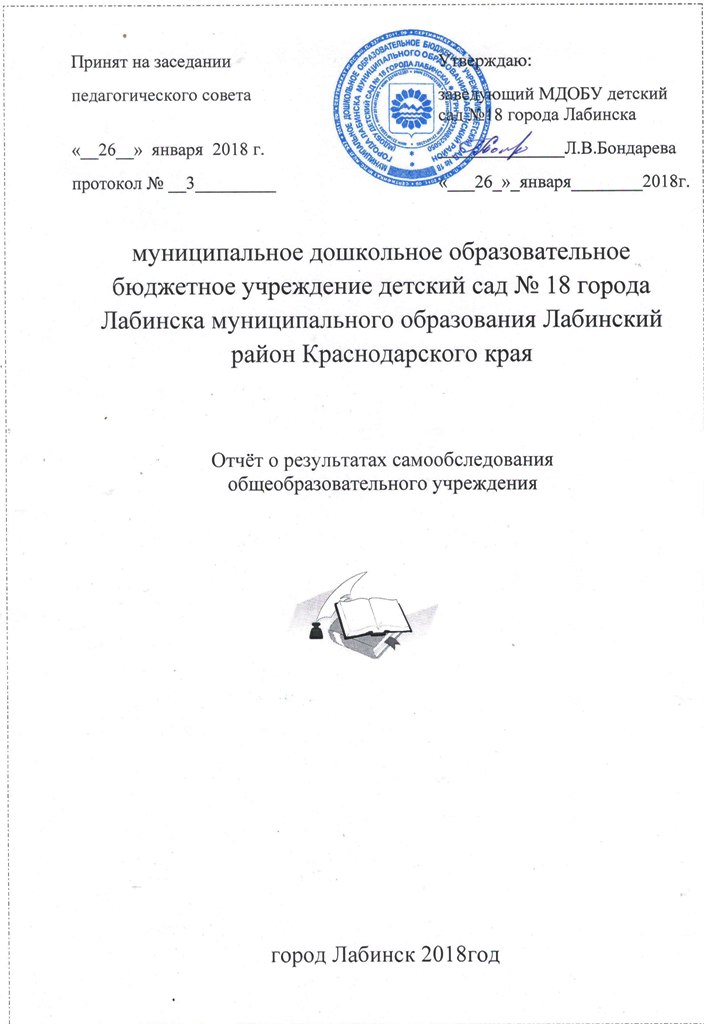 муниципальное дошкольное образовательное бюджетное учреждение детский сад № 18 города Лабинска муниципального образования Лабинский район Краснодарского краяОтчёт о результатах самообследованияобщеобразовательного учреждениягород Лабинск 2018год                                                       ПримечаниеЦелью самообследования является определение готовности образовательного учреждения к процедуре аккредитации. Самообследование проводится за последние 3  года.Ниже приводятся структура отчета о результатах самообследования и формы приложений с вариантами анализа качества подготовки и соответствия ее установленным требованиям.Отчет представляется в текстовой и/или табличной форме в соответствии с решением образовательного учреждения. При использовании табличной формы возможны текстовые сноски и пояснения. Объем отчета не лимитирован.Содержание				     	        			     	            Общие сведения об образовательном учреждении                                   Условия организации образовательного процесса                                   Сведения о составе и квалификации административных, педагогических кадров                                                                                                            Организация образовательного процесса                                                  Организация образовательного процесса                                                   Организация воспитательной работы                                                        Качество подготовки выпускников                                                             ОТЧЕТ О РЕЗУЛЬТАТАХ САМООБСЛЕДОВАНИЯ1.ОБЩИЕ СВЕДЕНИЯ ОБ ОБРАЗОВАТЕЛЬНОМ УЧРЕЖДЕНИИ1.1. Полное наименование в соответствии с Уставом - муниципальное дошкольное образовательное бюджетное учреждение детский сад № 18 города Лабинска муниципального образования Лабинский район Краснодарского края__________________1.2. Адрес: юридический _352500, Россия, Краснодарский край, Лабинский район,_________ город Лабинск, ул.Некрасова, 30/4, тел 8 (86169) 3-49-10_____________________________                      фактический__352500, Россия, Краснодарский край, Лабинский район,_______ город Лабинск, ул.Некрасова, 30/4, тел 8 (86169) 3-49-10_____________________________1.3. Телефон__ 8 (86169) 3-49-10       Факс __________________        e-mail _ Iyuba.bond021093@mail.ru1.4.  Устав :Утвержден постановлением  администрации  муниципального образования Лабинский район  от 16 июня 2015 годаСогласован : начальник управления имущественных отношений  администрации муниципального образования Лабинского района от 08 июня 2015 годаСогласован: начальник управления образования администрации муниципального образования Лабинский район от 04 июня 2015 годаПринят на общем собрании трудового коллектива МДОБУ детского сада № 18 города Лабинска муниципального образования Лабинский район протокол № 5 от 12 мая 2015 года 1.5. Учредитель : Администрация муниципального образования Лабинский район                                                                                                                                  1.6.  Свидетельство о постановке на учет  юридического лица в налоговом органе:серия 23 № 008132973 от 16 августа 2011 года за основным государственным регистрационным номером 1032308525050за государственным регистрационным номером 21123140092341.7. Свидетельство о внесении записи в Единый  государственный реестр  юридических лиц: серия 23 3 008132985 от 28 августа 1996 года ОГРН 1032308525050 выдано Федеральной налоговой службой ИНН 2314012385/ 2314010011.8. Свидетельство о праве на имущество : 23-АЛ № 278732 дата выдачи: 27.02.2013 года.  Кадастровый номер 23:4660401024:260 выдано Управлением Федеральной службы государственной регистрации, кадастра и картографии по Краснодарскому краю1.9. Свидетельство о праве на земельный участок : 23-АК № 144523 от 13 сентября 2011 года. Кадастровый номер 23:46:0401024:241 выдано Управлением Федеральной службы государственной регистрации, кадастра и картографии по Краснодарскому краю                                                                              1.10.Лицензия на право ведения образовательной деятельности : серия  01 № 0001449 от 04 сентября 2012 года Министерством образования и науки Краснодарского края  с регистрационным номером 1032308525050 1.12. Реализуемая программа  учреждения:ОСНОВНАЯ ОБЩЕОБРАЗОВАТЕЛЬНАЯ ПРОГРАММА ДОШКОЛЬНОГО ОБРАЗОВАНИЯ  МУНИЦИПАЛЬНОГО ДОШКОЛЬНОГО ОБРАЗОВАТЕЛЬНОГО БЮДЖЕТНОГО УЧРЕЖДЕНИЯ ДЕТСКОГО САДА № 18Нормативный срок реализации - 5 лет   2015-2020 учебные годы2. УСЛОВИЯ ОРГАНИЗАЦИИИ ОБРАЗОВАТЕЛЬНОГО ПРОЦЕССА2.1. Тип здания___типовое_________________________________________________                                                 (типовое, приспособленное, год постройки)Год создания учреждения ___________________________________________________                                                                  (реквизиты документа о создании учреждения)2.3. Приусадебный участок (подсобное хозяйство)__________________________________                                                                                         (площадь, направление деятельности)2.4. Предельная численность___110_________Реальная наполняемость___165 детей_____                                                 (по лицензии)                                                                  (по комплектованию)2.5. Групповые комнаты:количество            6__________________________________________________________________из них специализированные кабинеты  __________________________________________________2.6. Материально-техническая база учреждения:2.7. Оформление помещений и территории ( прилагаются фото материалы при выставлении на сайт) _____________________________________________________________________________2.8. Информатизация образовательного процесса Библиотечно-информационное оснащение образовательного процесса.Медико-социальные условия пребывания участников образовательного процесса. СВЕДЕНИЯ О СОСТАВЕ И КВАЛИФИКАЦИИ АДМИНИСТРАТИВНЫХ, ПЕДАГОГИЧЕСКИХ КАДРОВ3.1. Сведения об административных работниках3.2. Сведения о педагогических работниках (включая административных и др. работников, ведущих педагогическую деятельность)3.3. Средняя недельная нагрузка на одного педагогического работника  __36 часов________3.4. Средняя заработная плата педагогического работника_____________________________3.5. Количество педагогических работников, работающих с детьми, требующими педагогической коррекции __нет________, из них прошли курсовую подготовку _______________3.6. Участие в профессиональных педагогических конкурсахОРГАНИЗАЦИЯ ОБРАЗОВАТЕЛЬНОГО ПРОЦЕССАДанные о контингенте обучающихся (воспитанников), формах обучения по состоянию на _____________________________________________________________________________4..2. Режим работы учрежденияПродолжительность рабочей  недели _5 дней_______________________Количество занятий  в день (минимальное и максимальное) для каждой ступени _2-3_______Продолжительность образовательной деятельности   (мин.)_10-35 мин__________Продолжительность перемен (минимальная, максимальная) __10 мин________________________ 4.3. Структура  управления (возможно, прилагать в виде схем и таблиц) 4.4. Структурная модель методической службы  (возможно, прилагать в виде схем и таблиц)Методическая служба – связующее звено между деятельностью педагогического коллектива ДОУ, государственной системой образования, психолого – педагогической наукой, передовым педагогическим опытом. Она содействует становлению, развитию и реализации профессионального творческого потенциала педагогов. Ориентируясь на гуманизацию целенаправленного процесса, методическая служба нашего детского сада призвана обеспечить: достижение воспитанниками ДОУ установленных государством образовательных стандартов, адаптацию ДОУ к социальному заказу и особенностям развития воспитанников.Построение образовательного стандарта на основе приоритета общечеловеческих ценностей, жизни и здоровья человека, свободного развития личности, воспитания  гражданственности, трудолюбия, уважения  к правам и свободе человека, любви к  окружающей природе, Родине, семье, воспитание ответственности ответственности за свое здоровье , формирование основ здорового образа жизни.Цели методической службы в нашем ДОУ:-создание в учреждении организационно – педагогических условий для выполнения основной общеобразовательной программы дошкольного образования  на уровне современных требований;- осуществление непрерывного образования педагогов, педагогов, развития их творческого потенциала.Исходя из поставленных целей, мы определили задачи методической службы:- управление образовательный процессом, оказание методической поддержки  и необходимой помощи участникам педагогического процесса (педагогам, родителям) по вопросам воспитания, обучения и развития детей;- создание условий для повышения профессиональной компетенции, роста педагогического мастерства и развития творческого потенциала каждого педагога, проведение мониторинговых процедур для объективного анализа развития ДОУ  и достигнутых результатов.Систему методической работы мы построили на основе принципов:-актуальность, научность, системность-последовательность, преемственность, непрерывность-конкретность, направленность--единство теории и практики-оперативность, гибкость, мобильность, прием образовательной информации,    ее передача, учитывая индивидуальные особенности педагога-коллективный характер (групповые и индивидуальные формы работы)-создание благоприятных условий работы.Методическую работу в ДОУ мы построили по следующему алгоритму:-прогнозирование-планирование-организация-регулирование- контроль-стимулирование-коррекция и анализСтруктура методической службы нашего ДОУ  позволяет рационально  распределять функциональные обязанности педагогов, максимально их использовать их сильные стороны, предотвращать конфликты, стимулировать четкое выполнение обязанностей каждым субъектом.Методический совет  формируется из опытных педагогов высокой квалификации, способных к творческой работе и Методический совет действует на основе положения, состав методсовета утверждается на педсовете, работает согласно перспективного плана.Временные  проектные микрогруппы созданы для решения конкретной кратковременной творческой проблемы (подготовка к педсовету, семинару).Таким же структурными компонентами методической службы дошкольного учреждения  являются аттестационная комиссия ДОУ.Методическая служба в  ДОУ организует деятельность на основе   трех управленческих уровней.Определение задач  методической службы помогло нам выбрать наиболее эффективные формы  работы с педагогическим коллективом, которые помогают:-максимально активизировать имеющиеся у педагогов знания, -создать благоприятный психологический климат в коллективе-обеспечить максимальные условия для обмена опытом.Для этого были определены критерии эффективности работы методической службы:-в положительной динамике качества обучения и воспитания-отсутствие отрицательной динамики  в состоянии здоровья воспитанников-дифференцированном подходе к каждому ребенку.Эффективность для родителя заключается :-в положительной оценке деятельности ДОУ, педагогов со стороны родителей-готовности  и желании родителей помогать ДОУ-высокой степени информированности о состоянии в ДОУ среди родителей.Эффективность для педагога заключается:-в положительном психологическом климате в коллективе- заинтересованности  педагогов в творчестве и инновациях-удовлетворенности педагогов собственной  деятельностью- качественно организованной системе повышения квалификации-высоком уровне профессиональной деятельностиВ ДОУ мы создали кадровые условия, обеспечивающие развитие образовательной инфраструктуры в соответствии с требованиями времени. Постоянное повышение квалификации  педагогов осуществляется в соответствии  с перспективным планом и запросами педагогов. Для осуществления образовательной работы подобраны и укомплектованы соответствующие педагогические кадры.В ДОУ проводится систематическая  работа по выявлению  положительного опыта по разным  направлениям  деятельности. Изучается и внедряется опыт коллег ДОУ и муниципалитета. Годовые задачи реализуются в полном объеме.В нашем ДОУ сформирована своя модель работы с педагогическими  кадрами, характер которой зависит :-от степени сплоченности коллектива- его творческой направленности-профессиональной компетентности каждого педагога.Таким образом, выбранная  нами модель методической службы позволяет  обеспечивать рост педагогического мастерства и развития творческого потенциала каждого педагога, осуществлять на высоком уровне педагогический процесс с учетом потребностей  воспитанников и запросов родительской общественности.4.5. Документ,  подтверждающий работу  в режиме инновации и эксперимента ____________ДОУ осуществляет свою работу в обычном режиме__________________________4.6. Региональные мероприятия, организованные учреждением за 3 года5.  СОДЕРЖАНИЕ ОБРАЗОВАТЕЛЬНОГО ПРОЦЕССА5.1. Реализуемые образовательные программы   (основные и дополнительные)                                                                          - Обязательная часть обеспечивает выполнение основной образовательной программы МБДОУ на основе содержания примерной образовательной программы дошкольного образования «От рождения до школы " (под ред. Н.Е.Вераксы, Т.С.Комаровой, М.А.Васильевой, М, 2014 года 2-е издание) .- Образовательная область «Художественно  - эстетическое развитие» раздел «Музыка» осуществляется через реализацию парциальной программы «Ладушки»  И. М. Каплуновой,  И. А. Новоскольцевой. - Часть, формируемая участниками образовательных отношений реализуется через реализацию программы патриотического воспитания «Кубань – край добра» старшего воспитателя Н.В.Рудаковой.5.2.   Учебный план образовательной деятельности  Пояснительная записка Учебный план МБДОБУ на 2017-2018 учебный год, реализующего основную образовательную программу дошкольного образования составлен в соответствии с:- Федеральным Законом «Об образовании в Российской Федерации» № 273-ФЗ от 29.12.12г.;- Санитарно-эпидемиологическими правилами и нормативами СанПиН 2.4.1.3049-13 «Санитарно-эпидемиологические требования к устройству, содержанию и организации режима работы в дошкольных организациях;- Постановлением  Правительства РФ от 16 марта 2011 г. N 174"Об утверждении Положения о лицензировании образовательной деятельности»;- Приказом Министерства образования и науки Российской Федерации от 17.10.2013 № 1155  «Об утверждении  федерального государственного  образовательного стандарта  дошкольного образования»; Региональными документами : - Закон «Об образовании» Краснодарского края от 22.12.2004- Министерство образования и науки Краснодарского краяДокументами образовательного учреждения: -Администрация муниципального образования Лабинский район, в лице начальника управления по дошкольному образованию Лабинского района-департамента муниципальной собственности и городских земель администрации муниципального образования город Лабинск .- Решения об утверждении новой редакции Устава  от 02.08.2011г. №2399Учебный план дошкольного образовательного учреждения является нормативным актом, устанавливающим перечень направлений развития детей и объём образовательной нагрузки в ходе непосредственно образовательной деятельности. Особенности реализации обязательной части основной образовательной программы и части, формируемой участниками образовательных отношений. Структура  основной образовательной программы  включает обязательную часть и часть, формируемую участниками образовательных отношений. Обязательная часть обеспечивает выполнение  основной образовательной программы дошкольного образования,  реализуется через организованную образовательную деятельность. Педагоги реализовали общеобразовательную программу  «От рождения до школы» под редакцией  Н.Е.Вераксы,  Т.С.Комаровой,  М.А.Васильевой, включающую в себя базисные направления, предусмотренные современными требованиями дошкольного образования: физкультурно – оздоровительное, художественно – эстетическое, познавательно – речевое и социально – личностное. Основная общеобразовательная программа МБДОУ детский сад № 18 с вариативной частью - приложением авторской  программы по патриотическому воспитанию «Кубань – край добра» (разработчик старший воспитатель Рудакова Н.В.)Задачи раздела «Музыкальная деятельность»  реализовались с помощью парциальной программы  музыкального воспитания  «Ладушки»  И. М. Каплуновой,  И. А. Новоскольцевой.     В учебном плане устанавливается соотношение между обязательной частью ООП и частью, формируемой участниками образовательных отношений: - обязательная часть - составляет не менее 60%  от общего нормативного времени, отведенного на освоение содержания основной образовательной программы дошкольного образования;- часть, формируемая участниками образовательных отношений – не более 40% от общего нормативного времени, отведенного на освоение основной образовательной программы дошкольного образования. Часть, формируемая участниками образовательных отношений отражает специфику дошкольного образовательного учреждения, позволяет более полно реализовать социальный заказ семьи на образовательные услуги, учитывает специфику условий ДОУ, в которых осуществляется образовательный процесс.	Объем образовательной нагрузки в течение недели для каждой возрастной группы определен в соответствии с СанПиН  2.4.1.3049-13"Санитарно-эпидемиологические требования к устройству, содержанию и организации режима работы дошкольных образовательных организаций".      В учебный план непосредственно образовательной деятельности включены направления, обеспечивающие познавательное, речевое, социально-коммуникативное, художественно-эстетическое, физическое развитие детей. 	Каждое направление развития детей отражает организованная образовательная деятельность. Образовательная деятельность в соответствии с направлениями развития детей:Часть, формируемая участниками образовательных отношений, реализуется в  старших группах учреждения в процессе образовательной деятельности, культурных практиках, совместной деятельности воспитателя и детей,  на которой   в течение учебного года организуется систематическое, планомерное, дозированное освоение дошкольниками программного материала по указанным выше направлениям развития.В соответствии с основной образовательной программой МБДОУ воспитатели могут варьировать место образовательной деятельности в педагогическом процессе, интегрировать содержание ОД в зависимости от поставленных целей и задач обучения и воспитания. Продолжительность ОД:во второй группе раннего возраста – 5-8 минут,в первой младшей группе (3 год жизни) - 10 минут,во второй  младшей группе  (4 год жизни) -15 минут,в средней группе (5 год жизни) – 20 минут,в старшей группе   (6 год жизни)  -20-25 минут,в подготовительной к школе группе (7 год жизни) – 30 минут.Количество  ОД (ежедневно):вторая группа раннего возраста – 2 (утро – вечер)первая младшая группа – 2 (утро – вечер)во второй младшей группе  - 2 в средней группе – 2в старшей группе  - 2-3в подготовительной к школе группе – 3-4Общая учебная нагрузка (количество непрерывной образовательной деятельности в неделю ) по всем направлениям развития составляет:вторая группа раннего возраста – 10 (1 час 42 минуты)первая младшая группа – 10 (1 час 42 минуты)во второй младшей группе – 10 (2 часа 30 минут)в средней группе – 10 часов (3 часа 18 минут)в старшей группе -  13 (5 часов)в подготовительной к школе группе – 16 часов (8 часов)Перерывы между периодами ОД  - не менее 10 минут.Образовательная деятельность, требующая повышенной познавательной активности и умственного напряжения детей, организуется в первую половину дня.Основные формы организации детей в ходе проведения ОД (подгрупповая и фронтальная) обеспечивают дифференцированный, индивидуально-ориентированный подход педагога к каждому ребенку в процессе образовательной деятельности.     Реализация учебного плана предполагает учёт принципа интеграции образовательных областей с ведущей игровой деятельностью в соответствии с возрастными возможностями и особенностями воспитанников, спецификой образовательных областей. Занятие по физическому развитию проводится 3 раза в неделю в спортивном зале – в 1 младших, 2 младших группах, в средних группах 2 занятия,  старших - 2 занятия (одно из которых проводится на свежем воздухе), и по одному занятию плаванием в средних, старших  группах. В подготовительных группах занятие  по физическому развитию проводится 2 раза в неделю, одно на свежем воздухе и 2 занятия плаванием (по подгруппам). С детьми раннего возраста занятия  по физическому развитию организуются по подгруппам, во 2-х младших, средних, старших, подготовительных группах  проводятся  фронтально.  Физкультурное занятие на свежем воздухе в течение всего учебного года проводится фронтально (при отсутствии у детей медицинских противопоказаний и наличии спортивной одежды, соответствующей погодным условиям).                            Годовой календарный учебный график:Начало учебного года: с 01.09.2017 Окончание учебного года: 31.05.2018Продолжительность учебного года (включая  летний оздоровительный период -13 недель (01.06.17г. по 31.08.17г.)50 недель :I  полугодие -17 недель (с 01.09.17г. по 30.12.17г.), II полугодие (с 08.01.18г. по 31.05.18г.) -20 недель.Реализация физического направления занимает не менее 50% от общего времени занятийУчебный план образовательной деятельности во второй группе раннего возрастаРасписание образовательной деятельности во второй группе раннего возрастаУчебный план образовательной деятельности в первой младшей группе    Расписание образовательной деятельности  в  первой младшей группеУчебный план образовательной деятельности во   второй младшей      Расписание образовательной деятельности во второй младшей группеУчебный план образовательной деятельности средней группы                Расписание образовательной деятельности  в средней группеУчебный план образовательной деятельности  в старшей группеРасписание образовательной деятельности  в старшей группеУчебный план  образовательной деятельности для подготовительной к школе группыРасписание образовательной деятельности  в подготовительной к школе группе5.3.** Наличие дополнительной (углубленной) подготовки обучающихся ____нет5.4.** Направленность дополнительной (углубленной) подготовки обучающихся __нет                                                                                 (гуманитарная, техническая, естественно-математическая и др.)5.8. Расписание учебных занятий _см. _5.2.   Учебный план образовательной деятельности5.9. Внутрисадовский  контроль.  Формы (виды)  внутрисадовского контроля6. ОРГАНИЗАЦИЯ ВОСПИТАТЕЛЬНОЙ РАБОТЫ6.1. Направления __патриотическое   (направления в соответствии с планом воспитательной работы)Сведения о занятости воспитанников :Сведения о правонарушениях обучающихся за последние 3 года*:Работа с родителямиВзаимодействие детского сада и семьи строится через открытость в решении общих задач воспитания, создание реальных возможностей участия родителей в соуправлении, на основе позиции детский сад -профессиональный помощник семьи в воспитании детей. Формируется позиция диалога и неформального взаимодействия на основе взаимного уважения и доверия.  Групповые 		                   Проведение 			    Первичноеконсультации		                     рекламной                                    знакомство,					          компании 			       беседы,										анкетирование                                                                    Взаимодействие					              с семьями									        	                                   воспитанников	Наглядная		                                      Проведение				                         информации для    совместных                          родителей				               мероприятийВзаимодействие ДОУ и семьи строится на следующих принципах:1.Принцип личной ориентации – уважение индивидуальных семейных традиций, ориентация на удовлетворение образовательных потребностей;2.Принцип социального партнерства – открытость в решении общих вопросов воспитания и обучения, участие родителей в самоуправлении;3.Принцип социального творчества – совместное семейное  творчество, построение партнерских отношений.Цели и задачи взаимодействия с семьей:целью  взаимодействия с родителями мы считаем:возрождение традиций семейного воспитания и вовлечение семьи в воспитательно-образовательный процесс Задачи:Формирование психолого- педагогических знаний родителей;Приобщение родителей к участию  в жизни ДОУ; Оказание помощи семьям воспитанников в развитии, воспитании и обучении детей; Изучение и пропаганда лучшего семейного опыта.Установление преемственных связей с семьей, с целью обеспечения комплексного подхода к воспитанию.Систематическое, разностороннее педагогическое просвещение родителей.Привлечение родителей к активному участию в учебно-воспитательном процессе.                    Цели и задачи партнерства с родителями (законными представителями)                 Семья является институтом первичной социализации и образования, который оказывает большое влияние на развитие ребенка в младенческом, раннем и дошкольном возрасте. Поэтому педагогам, реализующим образовательные программы дошкольного образования,  необходимо учитывать в своей работе такие факторы, как условия жизни в семье, состав семьи, ее ценности и традиции, а также уважать и признавать способности и достижения родителей(законных представителей) в деле воспитания и развития их детей.                Тесное сотрудничество с семьей делает успешной работу Организации. Только в диалоге обе стороны могут узнать, как ребенок ведет себя в другой жизненной среде. Обмен информацией о ребенке является основой для воспитательного партнерства между родителями (законными представителями) и воспитателями, то есть для открытого, доверительного и интенсивного сотрудничества обеих сторон в общем деле образования и воспитания детей. Взаимодействие с семьей в духе партнерства в деле образования и воспитания детей является предпосылкой для обеспечения их полноценного развития. Партнерство означает, что отношения обеих сторон строятся на основе совместной ответственности за воспитание детей. Кроме того, понятие «партнерство» подразумевает, что семья и Организация равноправны, преследуют одни и те же цели и сотрудничают для их достижения. Согласие партнеров с общими целями и методами воспитания и сотрудничество в их достижении позволяют объединить усилия и обеспечить преемственность и взаимодополняемость в семейном и внесемейном образовании.               Особенно важен диалог между педагогом и семьей в случае наличия у ребенка отклонений в поведении или каких-либо проблем в развитии. Диалог позволяет совместно анализировать поведение или проблемы ребенка, выяснять причины проблем и искать подходящие возможности их решения. В диалоге проходит консультирование родителей(законных представителей) по поводу лучшей стратегии в образовании и воспитании,  согласование мер, которые могут быть предприняты со стороны Организации и семьи.                Педагоги поддерживают семью в деле развития ребенка и при необходимости привлекают других специалистов и службы (консультации психолога, логопеда, дефектолога и др.). Таким образом, Организации занимаются профилактикой и борются с возникновением отклонений в развитии детей на ранних стадиях развития. Уважение, сопереживание и искренность являются важными позициями,  способствующими позитивному проведению диалога. Диалог с родителями(законными представителями) необходим также для планирования педагогической работы. Знание педагогами семейного уклада доверенных им детей позволяет эффективнее решать образовательные задачи, передавая детям дополнительный опыт.Педагоги, в свою очередь, также должны делиться информацией с родителями(законными представителями) о своей работе и о поведении детей во время пребывания в Организации. Родители (законные представители), как правило, хотят знать о возможностях сотрудничества, способствующего адаптации ребенка к Организации, его развитию, эффективному использованию предлагаемых форм образовательной работы.                 В этом случае ситуативное взаимодействие способно стать настоящим образовательным партнерством.  Организация может предложить родителям(законным представителям) активно участвовать в образовательной работе и в отдельных занятиях. Родители (законные представители) могут привнести в жизнь Организации свои особые умения, пригласить детей к себе на работу, поставить для них спектакль, организовать совместное посещение музея, театра,  помочь с уборкой территории и вывозом мусора, сопровождать группу детей во время экскурсий и т. п.  Разнообразные возможности для привлечения родителей(законных представителей) предоставляет проектная работа. Родители(законные представители) могут принимать участие в планировании и подготовке проектов, праздников, экскурсий и т. д., могут такжесамостоятельно планировать родительские мероприятия и проводить их своими силами. Организацией поощряется обмен мнениями между родителями(законными представителями), возникновение социальных сетей и семейная самопомощь.ПЛАН  РАБОТЫ  ДОУ С РОДИТЕЛЯМИ ВОСПИТАННИКОВ:Организация летней оздоровительной работы Создание условий для всестороннего развития детей. Физкультурно-оздоровительная  работа с детьмиСхема оздоровительно-профилактических мероприятий на летний период Воспитательно – образовательная работа с детьмиНаряду с организованной образовательной деятельностью дополнительно с детьми будет проводиться углубленная работа в игровой форме по таким образовательным областям  как художественное творчество, познание. Место проведения организованной деятельности-  на улице, при плохой погоде – в помещении. Летний период начинается с 1 июня по 31 августа.Примерные формы работы с детьми и родителями:1. Организация физкультурно-оздоровительной работы с детьмиВариативность утренних гимнастик на данный периодОрганизация подвижных игрПроведение праздников и досуговИгры для похода или прогулки в лесСпортивные игры на воздухе2. Мир природыКалендарь сезонных наблюдений, явлений (насекомыми, рыбами, растениями, птицами и т.д.) и организация работы в «метеостанции»Беседы, рассматривание иллюстраций, альбомов, изодеятельность, экологические акции, экспериментирование («Природа края, в котором мы живём (краеведение)», «Тайны природы, лекарственные и ядовитые растения»), дидактические игрыОрганизация работы в цветникахОрганизация и  проведение экскурсий в природуПрофилактическая работа по предупреждению отравлений ядовитыми растениями3. ИграРазмещение игрового оборудования на летних площадкахОрганизация разных видов игр в летний период (подвижные, словесные, дидактические, сюжетно-ролевые, театрализованные и т.д.)4. Художественно-изобразительная деятельностьИспользование нетрадиционных приёмов в изобразительной деятельности летомРазвитие детского творчества посредством различных продуктивных видов изодеятельности и дидактических игр5. Летние праздники и досугиЗнакомство детей с русскими народными праздниками и играмиЗнакомство с летними праздникамиТеатрализованная деятельностьКонцерты6. Основы безопасности жизнедеятельности детейИнструктажи. Организация работы по правилам пожарной безопасности. Организация работы «Внимание дорога»Организация работы по ОБЖ7. Краеведение .Проведение экскурсий к памятным местам .Конкурсы детского творчества8. Организация работы с родителями .Групповые беседы и консультации для родителейДни открытых дверей, встречи с горожанами, интересными людьми, живущими рядом, совместная трудовая деятельность.Старший воспитатель ДОУ № 18 города Лабинска   ____________________                Н.В. Рудакова Принят на заседанииУтверждаю:педагогического советазаведующий МДОБУ детский сад №18 города Лабинска«__26__»  января  .______________Л.В.Бондаревапротокол № __3_________«___26_»_января________2018г.Наименование объектаКол-во местПлощадьКоличество единиц ценного оборудованияПищеблок15Музыкально – физкультурный  зал13Медицинский кабинет13Прачечная14Методический кабинет11Наименование показателя Фактическое значениеНаличие в образовательном учреждении подключения к сети  Internet, Кбит/сек1Количество Internet-серверовНаличие локальных сетей в ОУКоличество терминалов, с доступом к сети Internet-Количество единиц вычислительной техники (компьютеров)-всего-из них используются в образовательном процессе4Количество групповых комнат , оборудованных мулитимедиа проекторами1Количество интерактивных  комплектов с мобильными классамиНаименование показателя Фактическое значениеКнижный фондимеетсяДоля учебников (%)  в библиотечном фонде100%Обеспеченность учебниками  (%)100%Доля методических пособий (%) в библиотечном фонде, в т.ч. не старше 5 лет100%Количество подписных изданий10Наименование показателя Фактическое значениеНаличие медицинского кабинетаимеетсяОснащенность (единицы ценного оборудовании)3Реквизиты лицензии на медицинскую деятельность ЛО-23-01-00558311 марта 2013г.Профессиональное и профилактическое медицинское обслуживаниепроводитсяДолжность Ф.И.О. (полностью)Образование, специальность по диплому, общий педагогический  стаж Стаж административной работыСтаж административной работыКвалификационная категория по административной  работеДолжность Ф.И.О. (полностью)Образование, специальность по диплому, общий педагогический  стаж общий в данном учрежденииКвалификационная категория по административной  работеЗаведующийБондарева Любовь ВасильевнаВысшееПреподаватель педагогики и психологии дошкольной17 лет24года13летСтарший воспитательРудакова Наталья ВикторовнаВысшееУчитель русского языка и литературы29лел12 летПоказательПоказательКол-во%Укомплектованность штата педагогических работников (%)Укомплектованность штата педагогических работников (%)-100Педагогические  работники:- всегоПедагогические  работники:- всего12100Вакансии (указать должности)Вакансии (указать должности)нетнетОбразовательный уровень педагогических работниковс высшим образованием325 %Образовательный уровень педагогических работниковс незак. высшим образованиемнетнетОбразовательный уровень педагогических работниковсо средним специальным образованием866.6%Образовательный уровень педагогических работниковс общим средним образованиемнетнетПедагогические  работники, имеющие ученую степенькандидата наукнетнетПедагогические  работники, имеющие ученую степеньдоктора наукнетнетПедагогические работники,  прошедшие курсы повышения квалификации за последние 5 летПедагогические работники,  прошедшие курсы повышения квалификации за последние 5 лет12100%Педагогически работники, имеющие  квалификационную категориювсегоПедагогически работники, имеющие  квалификационную категориювысшую213.3%Педагогически работники, имеющие  квалификационную категориюпервую545.4%Педагогически работники, имеющие  квалификационную категориюсоответствие545.4%Состав педагогического коллективавоспитатель1286.6%Состав педагогического коллективаМузыкальный руководитель11.5%Состав педагогического коллективаСтарший воспитатель11.5%Состав педагогического коллектива по стажу работы1-5 лет11.5%Состав педагогического коллектива по стажу работы5-10 летСостав педагогического коллектива по стажу работысвыше 20 лет1493.3%Педагогические работники  пенсионеры по возрастуПедагогические работники  пенсионеры по возрасту213.3%Педагогические работники, имеющие  звание Заслуженный учительПедагогические работники, имеющие  звание Заслуженный учительнетнетПедагогические работники, имеющие государственные и ведомственные награды, почетные званияПедагогические работники, имеющие государственные и ведомственные награды, почетные звания213.3%Год ФИОЗанимаемая должностьРайон, город, крайРезультат 2017Печеная Галина Сергеевнавоспитательгородучастник2018Донецкая Ирина СергеевнавоспитательгородПоказательПоказательКоличество%Классы (группы )-  всегоКлассы (группы )-  всего6100%Обучающиеся - всегоОбучающиеся - всего165100%в том числе:в том числе:занимающихся по базовым общеобразовательным программамзанимающихся по базовым общеобразовательным программам16499%занимающихся по программам дополнительной (углубленной) подготовки занимающихся по программам дополнительной (углубленной) подготовки нетнетзанимающихся по специальным (коррекционным) образовательным программам (указать вид) занимающихся по специальным (коррекционным) образовательным программам (указать вид) 11%Обучающиеся, получающие образование по формам очное165100%Обучающиеся, получающие образование по формам очно-заочное (вечернее)нетнетОбучающиеся, получающие образование по формам заочноенетнетОбучающиеся, получающие образование по формам семейноенетнетОбучающиеся, получающие образование по формам экстернатнетнетВоспитанники детских домов, интернатовВоспитанники детских домов, интернатовнетнетДети-инвалидыДети-инвалиды11%Дети группы рискаДети группы рисканетнетУправленческие уровниЧто относитсяОсновные направления деятельностиСтратегический уровеньМетодический советНаучно-методическая команда Педагогический совет Определяется основное направление деятельности, разрабатывается общая концепция , образовательная программа, устанавливаются внешние связи, утверждаются наиболее эффективные формы  организации деятельности методической службы в соответствии со спецификой ДОУ.Тактический уровеньПредметно – педагогические циклы, творческие мастерские. Проектные, исследовательские микрогруппыИспользуются разнообразные формы работы  с педагогами. Совершенствуется когнитивный, деятельностный и личностный компоненты их профессиональной компетентности.Информационно- аналитический уровеньМетодический совет, аттестационная комиссияОрганизация деятельности обусловлена  необходимостью отслеживать  качество и эффективность используемых форм методической работы и иметь информацию для общего  руководства службой  на  стратегическом уровне. Организация  и проведение экспертизы уровня  профессиональной компетентности педагогов, изучение и сравнение  эффективности различных форм работы с педагогами, анализ текущих и конечных результатов деятельности методической службы.ГодНаименование мероприятий проведенных на базе ОУ2016Гранд губернатора «На лучшее  образовательное дошкольное  учреждение Краснодарского края»Образовательная область «Социально –коммуникативное развитие»Нравственное воспитание.Ребенок в семье и сообществе, патриотическое воспитание.Самообслуживание, трудовое воспитание.Формирование основ безопасности.Образовательная область «Познавательное развитие»Познавательно – исследовательская деятельность.Приобщение к социокультурным ценностям.Формирование элементарных математических представлений.Ознакомление с миром природы.Образовательная область «Речевое развитие»Развитие речи.«Подготовка к обучению грамоте».Приобщение к художественной литературе.Образовательная область «Художественно – эстетическое развитие»Приобщение к искусству.Изобразительная деятельность.Конструктивно – модельная деятельность.Музыкальная деятельность.Образовательная область «Физическое развитие»Формирование представлений о здоровом образе жизни.Физическая культура.                       Виды игр - занятийПериодичность в неделюРасширение ориентировки в окружающем и развитие речи3Развитие движений2Со строительным материалом1С дидактическим материалом2Музыкальное2Общее количество игр-занятий10День недели                                         Занятия                                         Занятияпонедельник1 половина дняИгра-занятие по музыкепонедельник2 половина дняИгра-занятие с дидактическим материаломвторник1 половина дняИгра-занятие по развитию движений            вторник2 половина дняИгра-занятие по расширению ориентировки в окружающем и развитию речисреда1 половина дняИгра-занятие по музыкесреда2 половина дняИгра-занятие с дидактическим материаломПриобщение к художественной литературечетверг1 половина дняИгра-занятие по развитию движений             четверг2 половина дняИгра-занятие по расширению ориентировки в окружающем и развитию речиРазвлечениепятница1 половина дняИгра-занятие по расширению ориентировки в окружающем и развитию речи2 половина дняИгра-занятие со строительным материалом      Организованная образовательная деятельность                  Периодичность в неделюФизическая культура в помещении2Физическая культура на прогулке1Познавательное развитие1Развитие речи2Музыкальное2Рисование1Лепка1Общее количество игр-занятий10День недели                                                 занятие                                                занятиепонедельник1 половина дняФизическая культура в помещениипонедельник2 половина дняРазвитие речи Конструктивно – модельная деятельностьвторник1 половина дняМузыка  вторник2 половина дня Познавательное развитие : 1, 3 недели – ФЭМП, 2 неделя - приобщение к социокультурным ценностям4 неделя - ФЭЭПсреда1 половина дняЛепкасреда2 половина дняФизическая культура в помещенииПриобщение к художественной литературечетверг1 половина дняРисование четверг2 половина дняФизическая культура на прогулкеРазвлечениепятница1 половина дняМузыкапятница2 половина дняРазвитие речи                              Организованная образовательная деятельность                   Периодичность в неделюФизическая культура в помещении2Физическая культура на прогулке1Познавательное развитие2Развитие речи1Музыкальное2Рисование1Лепка0,5Аппликация0,5Общее количество игр-занятий10День недели                                                 занятие                                                занятиепонедельник1 половина дня1.Познавательное развитие (1,2.3 недели - приобщение к социокультурным ценностям4 неделя – ознакомление с миром природы)2.Музыка   понедельник2 половина дняКонструктивно – модельная деятельностьвторник1 половина дня1. Лепка// Аппликация 2. Физическая культура в помещениивторник2 половина дняПознавательно-исследовательская деятельностьсреда1 половина дня1.Музыка                              2.Формирование элементарных математических представленийсреда2 половина дняПриобщение к художественной литературечетверг1 половина дня1.Развитие речи2. Физическая культура на прогулкечетверг2 половина дняРазвлечениепятница1 половина дня1. Рисование 2. Физическая культура в помещениипятница2 половина дняПриобщение к художественной литературе  Организованная образовательная деятельность             Периодичность в неделюФизическая культура в помещении2Физическая культура на прогулке1Познавательное развитие2Развитие речи1Музыкальное2Рисование1Лепка0,5Аппликация0,5Общее количество игр-занятий10День недели                                                 Занятие                                                Занятиепонедельник1 половина дня1. Познавательное развитие (1-3 неделя - приобщение к социокультурным ценностям 2-4 недели – ознакомление с миром природы)2. Физическая культура в помещениипонедельник2 половина дняКонструктивно – модельная деятельностьвторник1 половина дня1. Формирование элементарных математических представлений2.Музыкавторник2 половина дняПознавательно-исследовательская деятельностьсреда1 половина дня1. Развитие речи 2. Физическая культура на прогулке   среда2 половина дняПриобщение к художественной литературечетверг1 половина дня1.(9.10) Физическая культура в помещении2.Рисование                   четверг2 половина дняРазвлечениепятница1 половина дня1.Музыка2.Лепка//Аппликация                                 пятница2 половина дняПриобщение к художественной литературеОрганизованная образовательная деятельность                    Периодичность в неделюФизическая культура в помещении2Физическая культура на прогулке1Познавательное развитие3Развитие речи2Музыкальное2Рисование2Лепка0,5Аппликация0,5Общее количество игр-занятий13День недели                                                 Занятие                                                Занятиепонедельник1 половина дня1. Рисование 2. Физическая культура в помещениипонедельник2 половина дня1. Познавательное развитие (приобщение к социокультурным ценностям)2. Конструктивно – модельная деятельностьвторник1 половина дня1.Познавательное развитие (ФЭМП)2.Музыкавторник2 половина дняПознавательно-исследовательская деятельностьсреда1 половина дня1.Развитие речи2. Физическая культура в помещениисреда2 половина дня1.Познавательное развитие  ( ознакомление с миром природы)2.Приобщение к художественной литературечетверг1 половина дня1.Лепка//Аппликация2.Музыкачетверг2 половина дняРазвлечениепятница1 половина дня1. Рисование2.Развитие речи.3. Физическая культура на прогулке                 пятница2 половина дняПриобщение к художественной литературе  Организованная образовательная деятельность              Периодичность в неделюФизическая культура в помещении2Физическая культура на прогулке1Познавательное развитие4Развитие речи2Музыкальное2Рисование2Лепка0,5Аппликация0,5Общее количество игр-занятий14День недели                                                 Занятие                                                Занятиепонедельникполовина дня1.Познавательное развитие (приобщение к социокультурным ценностям)2.Рисование.2. Физическая культура в помещениипонедельник2 половина дня1. Конструктивно – модельная деятельностьвторник1 половина дня1.Познавательное развитие (ФЭМП)2.Развитие речи3.Музыкавторник2 половина дняПознавательно-исследовательская деятельностьсреда1 половина дня1. Познавательное развитие  ( ознакомление с миром природы)2. Развитие речи и обучение грамоте3. Физическая культура в помещениисреда2 половина дня1.Приобщение к художественной литературечетверг1половина дня1.Познавательное развитие (ФЭМП)2.Рисование2.Музыкачетверг2 половина дняРазвлечениепятница1 половина дня1. Лепка//Аппликация2. Физическая культура на прогулке                 пятница2 половина дняПриобщение к художественной литературе Виды контроляФактическое значениеПериодичность проведения внурисадовского контроляФормы отчетностиТематический контроль Привлечь внимание педколлектива  к определенным задачам дидактического, методического , воспитательного  характера, которые требуют дополнительного внимания или решаются  неуспешно3 раза в годАналитические справки Итоговый контрольДает возможность подвести итоги работы педагогического коллектива за определенный промежуток времениПо плану ДОУЗа кварталЗа полугодиеЗа учебный годПерсональный С целью изучения системы  работы  и распространения передового опыта или устранения недочетовПо ситуацииЛисты контроляОперативный Выявление состояние  работы  педагогического коллектива и отдельных воспитателей на определенном этапе в какой-либо моментПо ситуацииЛисты контроляПредупредительный Предупреждение того или иного недостаткаПо ситуацииЛисты контроляПоказателиФактически значенияФактически значенияФактически значенияФактически значенияФактически значенияОрганизация самоуправления обучающихсянетнетнетнетнетФормы внеурочной работы (кружки, секции и др. с указанием количества)нетнетнетнетнетСвязи с учреждениями дополнительного образования детей и др. учреждениями  (на основе договоров)нетнетнетнетнетКоличество направленностей  ДОД  в учреждениинетнетнетнетнетОхват обучающихся: 1 ступень2 ступень2 ступень2 ступень3 ступеньдополнительными образовательными услугами ( % от общего количества) 100%спортивно-оздоровительными услугами (% от общего количества)Участие в целевой программе «Зритель»Год Количество обучающихсяКласс правонарушителяВид правонарушенияПринятое решениенетп/н                                  МероприятияДатаОтветственный1. Общее родительское собраниеОктябрьЗаведующийСт. воспитатель2.Родительские собрания (с приглашением сотрудников ГИБДД, инспектора по делам несовершеннолетних, участкового) сентябрьЗаведующийВоспитатели3.Работа с социальным паспортом (социальная защита; посещения на дому)В течение годаВоспитатели4. «Наши проблемы» - совет родителей.1 раз в кварталЗаведующийРодительский комитет5.День открытых дверей«Здравствуй, детский сад»Тематическая беседа о проблеме профилактики детского дорожно-транспортного травматизмаСентябрьЗаведующийВоспитателиСт. воспитатель6.Анкетирование «Мнениеродителей о работе детского сада»ОктябрьЗаведующийВоспитатели7.«Семья на пороге школьной жизни ребенка»ЯнварьСт. воспитатель8.«Современные праздники, субботники»В течение годаЗаведующийВоспитатели9.«День защиты детей» (рисунок на асфальте)1 июня 2018 г.Воспитатели10.Наглядная педагогическая пропагандаВыпуск информационного стенда для родителей: «Чтобы не было беды» (информация для родителей и детей по ОБЖ)Оформление папок -передвижек:- по вопросам воспитания и обучения- по вопросам оздоровительной работы1 раз в кварталЗаведующийСт. воспитательВоспитатели11.Выставки:Оформление  праздничных газет и поздравленийОформление фотовыставок Оформление выставок детских работ1 раз в кварталЗаведующийСт. воспитательВоспитатели12.Праздники и развлечения:«День знаний. День здоровья.»«День листопада»«День  матери. Мама – счастье моё!»«Новогодний утренник. Новый год стучится в дверь»«Рождественские  забавы», «Прощание с ёлочкой»«Праздник, посвящённый дню защитника отечества. Папа – самый лучший друг»«Праздник, посвящённых международному женскому дню. Цветы для мамы», «Широкая масленица»«День смеха», «Весенний праздник – встречаем весну»«Праздник, посвящённый Дню Победы»«Летний праздник, посвящённый Дню защиты детей»По плану ДОУМузыкальный руководительВоспитатели13.Конкурсы:Привлечение родителей к участию во внутрисадовских конкурсах:«Ёлочка – колкая иголочка»,«Подарок папе»,«Цветы для мамы»По плану ДОУСт. воспитательВоспитатели14.Помощь родителей учреждению:Участие в субботникахУчастие в ремонте групповых помещенийПривлечение родителей к благоустройству территории ДОУПо требованиюЗаведующийВоспитателиНаправления работы                           Условия ответственный1.Санитарно –гигиенические условияПереход на режим дня в соответствии с теплым периодом годаПрием детей на участках детского сада, прогулка -4-5 часов, сон – 3 часа, занятия на свежем воздухеСтарший воспитатель, воспитатели1.Санитарно –гигиенические условияОрганизация  питьевого режимаНаличие чайника, охлажденной кипяченой воды, одноразовых стакановМладшие воспитатели1.Санитарно –гигиенические условияОрганизация закаливающих процедурНаличие индивидуальных полотенец, таза, лейкиМладшие воспитатели, воспитатели2.Условия для физического развитияОрганизация безопасных условий пребывания детей в ДОУНаличие аптечки скорой помощи, исправленного оборудования на прогулочных участкахВоспитатели завхоз2.Условия для физического развитияФормирование основ безопасного поведения и привычки к здоровому образу жизниНаличие дидактического материала для работы по ОБЖ, обучения детей правилам дорожного движения, работы по ЗОЖСтарший воспитатель, воспитатели2.Условия для физического развитияОрганизация оптимального двигательного режимаНаличие физкультурного оборудования, проведение профилактической работы (зрения, осанки, плоскостопия). Организация физкультурных занятий, спортивных праздников, развлеченийСтарший воспитатель, воспитатели3.Условия для познавательного и физического развития Организация экскурсий и целевых прогулокЭкскурсии по территории ДОУСтарший воспитатель, воспитатели3.Условия для познавательного и физического развития Организация труда и наблюдений в природеНаличие цветника, огорода, уголка природы в группах, оборудования и пособий (лопатки, лейки, грабли)Старший воспитатель, воспитатели3.Условия для познавательного и физического развития Организация игр с песком и водойНаличие исправных песочниц на участках, лейки для увлажнения песка, лопатвоспитатели4.Условия для развития изобразительного творчестваОрганизация изобразительного творчества и ручного трудаНаличие традиционных и нетрадиционных материалов для изобразительного творчества и ручного труда. Организация выставки детских работ.воспитатели                          мероприятиягруппыответств                                         Организация  двигательного режима                                         Организация  двигательного режима                                         Организация  двигательного режима                                         Организация  двигательного режима1.Прием и утренняя  гимнастика на воздухе.Младшая, средняя группы (ежедневно)воспитатели2.Дыхательная гимнастикаВсе дошкольные группы после дневного снавоспитатели3.Физкультурные занятияВсе дошкольные группывоспитатели4.Оздоровительная ходьба Все дошкольные группывоспитатели5.Дозированный бег для развития выносливостиСтаршие группывоспитатели6.Развитие основных движений (игры с мячом, прыжки, упражнения в равновесии)Все дошкольные группы (ежедневно на прогулках, по подгруппам, индивидуально)воспитатели7.Подвижные игры на прогулкеВсе дошкольные группы (ежедневно на прогулках, по подгруппам)воспитатели8.Физкультурные досуги и развлеченияВсе дошкольные группывоспитатели                                                       Закаливающие процедуры                                                       Закаливающие процедуры                                                       Закаливающие процедуры                                                       Закаливающие процедуры1.Воздушные ванныВсе дошкольные группывоспитатели2.ПрогулкиВсе дошкольные группывоспитатели3.Хождение босиком по песку и травеСтаршие группывоспитатели4.Обширное умываниеВсе дошкольные группывоспитатели5.Мытье ногВсе дошкольные группывоспитатели6.Сон дневной с доступом свежего воздухаВсе дошкольные группывоспитатели                                    Оздоровительно – профилактическая  работа                                    Оздоровительно – профилактическая  работа                                    Оздоровительно – профилактическая  работа                                    Оздоровительно – профилактическая  работа1.Оздоровительная гимнастика  после снаВсе дошкольные группывоспитатели2.Сквозное проветривание в отсутствие детейВсе дошкольные группывоспитатели3.С-витаминизация блюдВсе дошкольные группывоспитателиМероприятияОсобенности организацииВоздушные ванныежедневно, на утренней и вечерней прогулке; сон с доступом свежего воздухаСолнечные ванныпри наличии головного уборабосохождение ( по полу веранды, по песку, траве, земле, асфальту)в сухую погоду, на утренней и вечерней прогулке, начиная с 5 мин постепенно доводя время хождения до 60-90 мин«Дорожка здоровья»ежедневно, после дневного сна в течение 5-7 мин.Мытье рук с самомассажем, пальчиковая гимнастикаежедневноИгры с водой и пескомежедневно, на утренней и вечерней прогулкеОбливание  и мытье ног и рук под теплым душемежедневно, после утренней прогулкиУтренняя гимнастикаежедневно, на свежем воздухе или под навесомГимнастика пробужденияежедневно, по мере пробуждения детейПодвижные игры с физическими упражнениямиежедневно, во время утренней и вечерней прогулки, подгруппами или индивидуально, с учетом двигательной активности детей.Индивидуальная работа по развитию движенийежедневно в 1 и 2 половину дня, на утренней и вечерней прогулкахПрогулки- походы по территории детского сада(младшая, средняя гр.) и за пределы (старшая, подготов.)1 раз в две недели, во время, отведенное для физкультурного занятия, организованных воспитателем игр и упражнениймладшая группа: продолжительность 20 - 30 мин;средняя гр.- 30-40 мин; старшая, подгот. гр.: расстояние 3- 4,5 км; длительность -   2 ч. - 2, 5 час (привал не менее 1 часа).Соки, фрукты, кисломолочные продуктывторой завтрак на свежем воздухе (в 10 часов)Дыхательная,артикуляционнаягимнастики2-3 раза в день во время утренней зарядки, прогулки, после снаФизкультурные занятия3 раза в неделю, с учетом двигательной активностиСамостоятельная двигательная деятельностьежедневно, совместно с воспитателем и под руководством воспитателя в помещении и на свежем воздухеФизкультурный досуг1 раз в неделюNВиды деятельностиВремя проведенияОтветственные1Перевод детского сада на летний режим.ИюньЗаведующий 2Планирование летней оздоровительной работы ДОУ.ИюньСт. воспитатель3Двигательная деятельностьВ течение лета       Воспитатели4Цикл практических и теоретических занятий по ОБЖВ течение летаВоспитатели5Экологическое и трудовое воспитаниеВ течение летаВоспитатели6Познавательная деятельность:
-  Целевые прогулки;
-  Наблюдения;
-  Беседы;
- Опытно – экспериментальная деятельность;
- Дидактические игры.В течение летаВоспитатели7Изобразительная деятельность:
-  Конкурсы;
-  Свободные зарисовки;
-  Творческие работы.В течение летаВоспитатели8Музыкальная деятельность:
Музыкальные занятия;
Музыкальные праздники;
Музыкальные игры;
Музыкальные развлечения.В течение летаМуз руководитель9Подготовка сценариев и плановиюньМуз руководитель Воспитатели